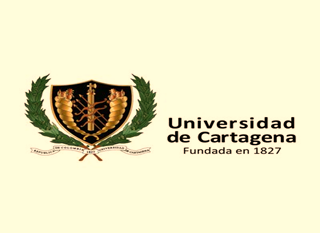 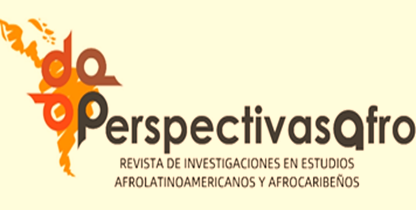 DATOS DEL EVALUADOR:Nombre:		Documento de identidad/Tipo: N° Orcid:Correo electrónico:	Último título:	Filiación institucional:FORMATO DE EVALUACIÓN¿Recomienda este artículo para ser publicado en la revista? Firma    TÍTULO DEL ARTÍCULO:ARTÍCULO DE INVESTIGACIÓN/REFLEXIÓN/OTRO (Subraye el que corresponda)ESCALA DE CALIFICACIÓNESCALA DE CALIFICACIÓNESCALA DE CALIFICACIÓNESCALA DE CALIFICACIÓNESCALA DE CALIFICACIÓNCRITERIOS DE EVALUACIÓN12345Pertinencia y adecuación del títuloUnidad conceptual y argumentativa del artículoAportes del tema y del artículo a la disciplina que trata.Adecuada fundamentación teórica respecto del tema tratadoTratamiento metodológico del tema, propio de las producciones académicas y científicasAportes y reflexión personal del/los investigadoresPertinencia y calidad de las fuentes y de la bibliografía empleada.Por favor Justifique su calificación (extiéndase en el espacio que necesite):Por favor Justifique su calificación (extiéndase en el espacio que necesite):Por favor Justifique su calificación (extiéndase en el espacio que necesite):Por favor Justifique su calificación (extiéndase en el espacio que necesite):Por favor Justifique su calificación (extiéndase en el espacio que necesite):Por favor Justifique su calificación (extiéndase en el espacio que necesite):AprueboApruebo con modificacionesNo apruebo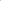 